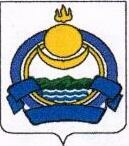 РЕСПУБЛИКА БУРЯТИЯМуниципальное образование «Селенгинский район»Районный Совет депутатов шестого созываРЕШЕНИЕСорок третьей очередной сессии  г. Гусиноозерск                            № 242                        «15» февраля  2023 г.	    О признании утратившими силу нормативно-правового акта районного Совета депутатов муниципального образования «Селенгинский районВ связи с приведением в соответствие с действующим законодательством нормативно-правовых актов районного Совета депутатов, районный Совет депутатов муниципального образования «Селенгинский район» РЕШИЛ:1. Признать утратившим силу:- решение от 22.04.2002 № 189 «О муниципальной Долговой книге Селенгинского района».2. Настоящее решение вступает в силу со дня его обнародования.Глава муниципального образования«Селенгинский район»	                                                          С.Д. ГармаевПредседатель районного Советадепутатов муниципального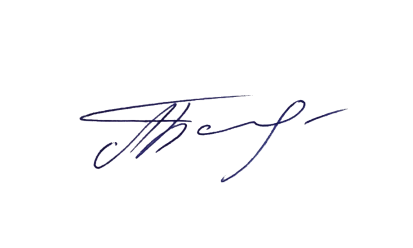 образования «Селенгинский район»                                        А.М. Балдаков          